工業4.0產學研聯盟簽約儀式暨   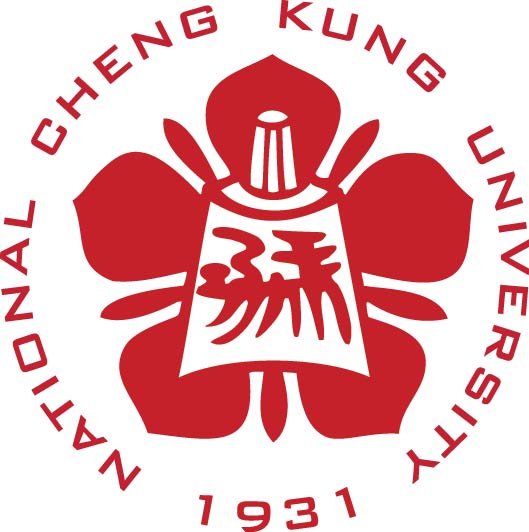 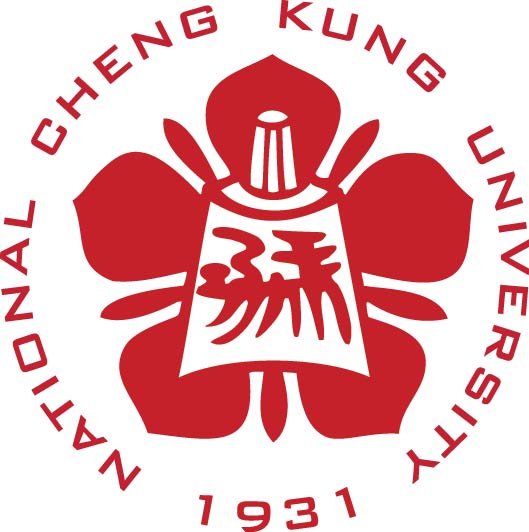 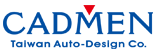 SAP B1 ERP教學推廣研討會報名表請填妥報名表，以email或傳真方式回傳王廷峻經理(0919-339-956, ting.wang@cadmen.com, 傳真：02-29565180)單    位姓   名職  稱Email姓   名職  稱Email姓   名職  稱Email姓   名職  稱Email姓   名職  稱Email聯絡人姓名聯絡人電  話聯絡人Email